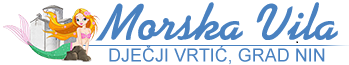                                                            Ulica dr. Franje Tuđmana 5, 23232 NIN                                                           Tel./fax. 023 264 196; www. vrtic-morska-vila.hr, OIB: 52231121132KLASA: 601-02/21-01/02URBROJ: 2198/11-08-02-21-05Nin, 08. travnja 2021. godine                                                                                                           Članovima Upravnog vijeća                                                                                                        Dječjeg vrtića „Morska vila“ NinPozivam vas na 43. telefonsku sjednicu Upravnog vijeća Dječjeg vrtića „Morska vila“ Nin koja će se održati u petak, 09. travnja  2021. s početkom u 11.00. sati u Dječjem vrtiću „Morska vila“ NinDnevni red:Plan upisa za pedagošku godinu 2021./22. Izmjene Pravilnika o radu DV Morska vila Nin                                                                                                                 Predsjednik Upravnog vijeća:                                                                                                                     Željko Radošević